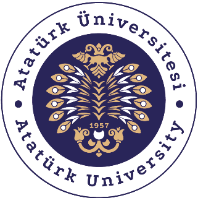 T.C.ATATÜRK ÜNİVERSİTESİTOPLUMSAL DUYARLILIK PROJELERİ UYGULAMA VE ARAŞTIRMA MERKEZİ SONUÇ RAPORUProje Adı: NEBEVİ METOTLA YAŞAMProje Kodu: c44bc806-1f6e-484e-8749-3a14f98b4763Proje Danışmanı: MUHAMMED KIZILGEÇİTProje YürütücüsüGAMZE TAŞBAŞIGrup ÜyeleriBÜŞRANUR KAYACANTemmuz 20023ErzurumÖZET“Nebevi metotla yaşam” projesiyle Mahmut Sami Ramazanoğlu Kız Kur’an Kursu öğrencileri ile belirtilen tarihler arasında müzakereler ve çeşitli etkinlikler yapıldı. Onlar için alınan kitap, ajanda, kalem, silgi materyalleri öğrencilere takdim edildi. Bu faaliyetlerle onların yanında olduğumuzu göstermek; okumayı, yazmayı ve düşüncelerini resim veya farklı yollarla ifade edebilmelerinin, geleceğe dair umutlarının artmasının sağlanması amaçlanmaktadır. Proje içerisinde bulunan etkinlik ve faaliyetler planlı bir şekilde öğrencilere sunulmaya çalışılmıştır. Proje uygulama sürecinde okul idaresi ile uyumlu bir şekilde koordine edilmiştir. Proje kapsamındaki kitap yol gösteren bir rehber olması için özenle seçilmiştir.Annahtar Kelimeler: Kitap, Kurs, Öğrenci, Aktivite, Okuma,ABSTRACT           With the project "Life with the Prophetic method", negotiations and various activities were held with the students of Mahmut Sami Ramazanoğlu Girls' Qur'an Course between the specified dates. Books, agendas, pencils and erasers purchased for them were presented to the students.To show that we stand by them with these activities; It is aimed to enable them to read, write and express their thoughts through pictures or different ways, and to increase their hopes for the future. The activities and activities in the project were tried to be presented to the students in a planned manner. The project was coordinated in harmony with the school administration during the implementation process. The book within the scope of the project has been carefully selected to be a guiding guide.Keywords: Book, Course, Student, Activity, Reading,Etkinlik boyunca tüm fotoğraflarda kişilerin yazılı izni alınmıştır. İzni alınmayan görüntüler bulanık şekilde sunulmuştur. Bu konuda tüm sorumluluğun yürütücü ve araştırmacılara ait olduğunu beyan ederiz.GİRİŞÖğrenci denildiğinde genellikle okullardaki öğrencilerin zihinlere gelmesi ve bir program, proje, etkinlik yapılmak istendiğinde yine okullar akla gelmektedir. Oysa hafızlık yapan öğrencilerin okuldaki öğrencilerden daha çok etkinliğe, programlara ihtiyacı var. Çünkü 3 yıllık eğitim süreçlerinin çoğunluğu kursta kalarak ve yatakhane ile sınıf arasında geçirmekteler. Bu stresli ve zorlu sürecin bir nebzede olsa iyi hale getirmek adına böyle bir proje yazmanın ihtiyacını hissettik. Böylelikle öğrenciler rutin olan günlüklerinden sıyrılıp farklı ve ufuk açıcı günler geçirmiş oldular. Bununla beraber birileri tarafından düşünülmek, onlar için çaba gösterildiğini fark etmiş olmaları onların bu yoldaki azimlerini arttırmış oldu. Başlatmış olduğumuz proje sayesinde öğrencilerin Atatürk Üniversitesi hakkında bilgilerinin oluşmasına ve Toplumsal Duyarlılık Projeleri nedir? Topluma ve proje yürütücülerine katkısı nedir? Gibi sorularında cevaplarını vermekle bu konuda bilgi sahibi olmalarını sağladık. Netice de birçoğu Üniversite okuyacak ve bu konuda onlara bir rehber olmuş olduk. Proje ile bu kapsamda her manada öğrencilerin fikirsel ve fiili olarak bilinçlenmesi sağlanmıştır.ETKİNLİKAraştırmanın Yapıldığı Yer ve Zaman: Mahmut Sami Ramazanoğlu Kız Kur’an Kursu.  01 Haziran 2023- 23 Haziran 2023Kullanılan veya Dağıtımı Yapılan Malzemeler: Kitap (Peygamberimin Sevdiği Müslüman), Ajanda, Kalem, Silgi.Projenin Uygulanışı: Projenin uygulanması için gerekli materyalleri Kültür Eğitim Kitap Ev’inden ve Aslan Toptancıdan temin edilmiştir. Proje kapsamında 15 adet kitap, 15 adet ajanda, 15 adet silgi, 15 adet kalem teslim alınmıştır.Daha sonra planlan tarihte Mahmut Sami Ramazanoğlu Kız Kur’an Kursu’na gidildi. Ve ilk olarak bir tanışma gerçekleştirildi. Daha sonra onlar için hazırladığımız materyalleri takdim ettik. Kitabın ilk bölümlerinden konuşmaya başladık. Bilhassa hafızlardan dinledik. Daha sonra hafta kadar okumaları gereken sayfa aralıklarına işaret koyduk ve o konuyla alakalı isteyen özet isteyen ajandasına şiir yazmasını söyledik. Sonraki hafta gittiğimizde ise hafızların yazmış oldukları şiir ve notlarını dinledik ve üzerinde konuştuk. Ve gördük ki her hafta ifade etme yetileri gelişiyor ve bu etkinlik onlara bir nefes bir mola oluyor. Çünkü biz ders niteliğinde değil, daha çok muhabbet havasında vakit geçiriyoruz. Sonraki hafta gittiğimizde de yine aynı şekilde belirlediğimiz sayfa aralığına denk gelen konu hakkında resim veya tiyatro hazırlamalarını söylediğimizden bu çalışmaları müşahede etmiş olduk. Öğrencilerin çok güzel yeteneklerinin olduğu ve böyle vesilelere ortaya çıkmasını görmek mutlu etti.SONUÇLARProje Kapsamında öğrencilerde kitap okuma alışkanlığına adım atıldığı ve bu noktanın değerli ve güzel olduğu bağlamında önemli bir yol alındığı gözlemlenmiştir. Bu minvalde hafız öğrencilerinin okuduklarını tedebbür edebilme ve ifade edebilme yetilerinde değişiklik görülmüştür. Her şeyden önemlisi iyi bir insan nasıl olmalı? Sorunun cevabını okuduğumuz kitap vesilesiyle yaşantımıza endekslemenin yoluna şahit olduklarını ve bu minvale güzel fiillerini kursta kaldığımız sürece şahit olduk. Bu proje ile kendilerini değerli hissettiklerini ve farklı ufuklara vesile olduğunu öğrenciler ile sohbetlerimizde onlardan dinledik. Hafızların böyle projelere vukufiyeti artması halinde çok güzel işlerin ortaya çıkacağı fark edilmiştir. Kuranı Kerim ezberi ile bu tarz okuma-anlama etkinlikleri onların zihnini hem dinlendirmiştir hem de bilgi dağarcıklarını gelişmiştir. Bu tarzdaki uygulamaların öğrencilerin heyecanlı kalmasına, gayretlerine ve kardeşlik bağlarının tazelenmesine yardımcı olduğu aşikardır. Gönüllere tohumlar ekmek sadece eğiticilerin görevi değil hepimizin görevidir. Projemizi destekleyerek öğrenciler için aktivite ortamı sağladığından dolayı Atatürk Üniversitesi Toplumsal Duyarlılık Projeleri Uygulama ve Merkezi’ne teşekkür ederiz.PROJE UYGULAMASINA AİT GÖRSELLER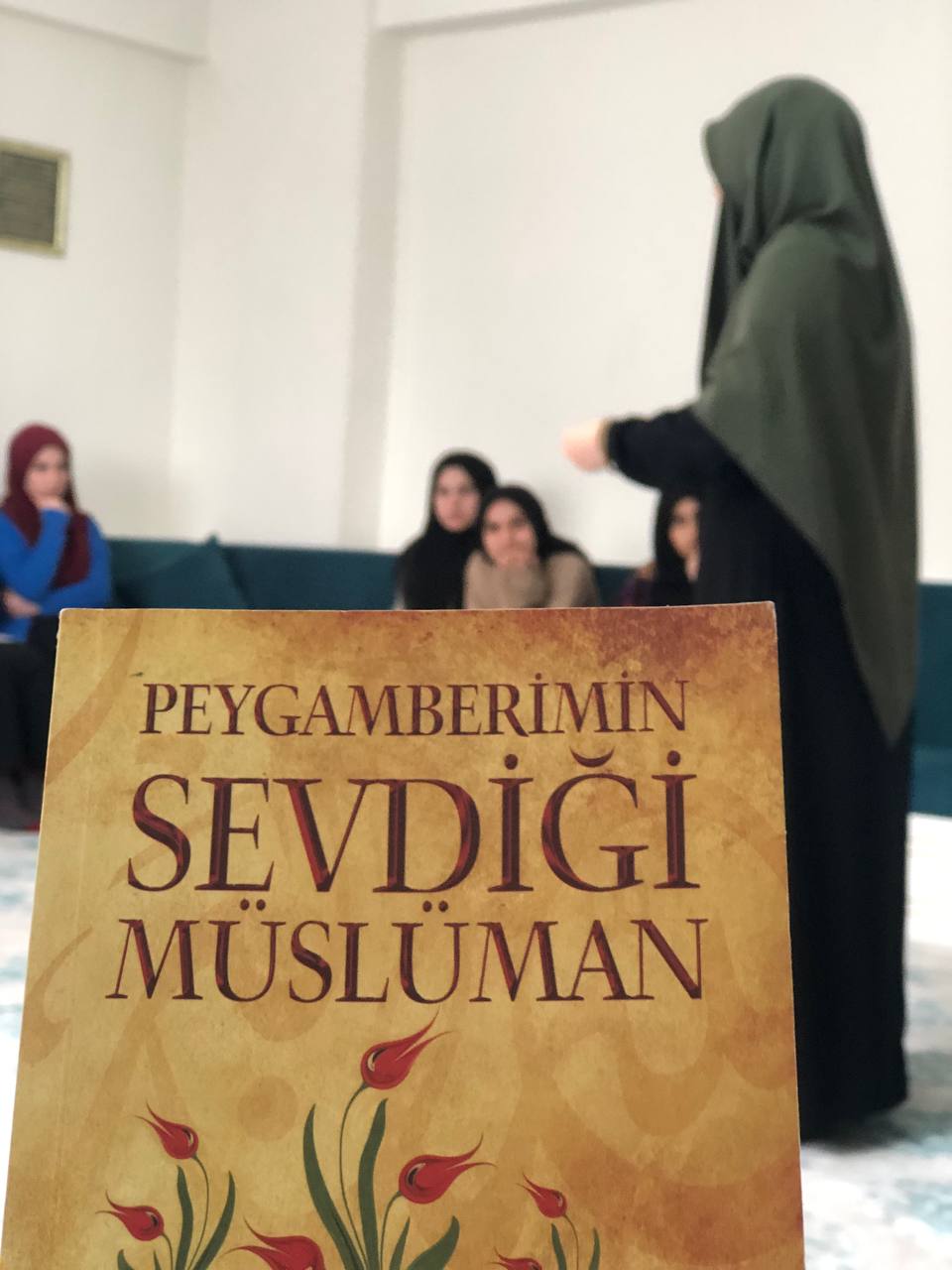 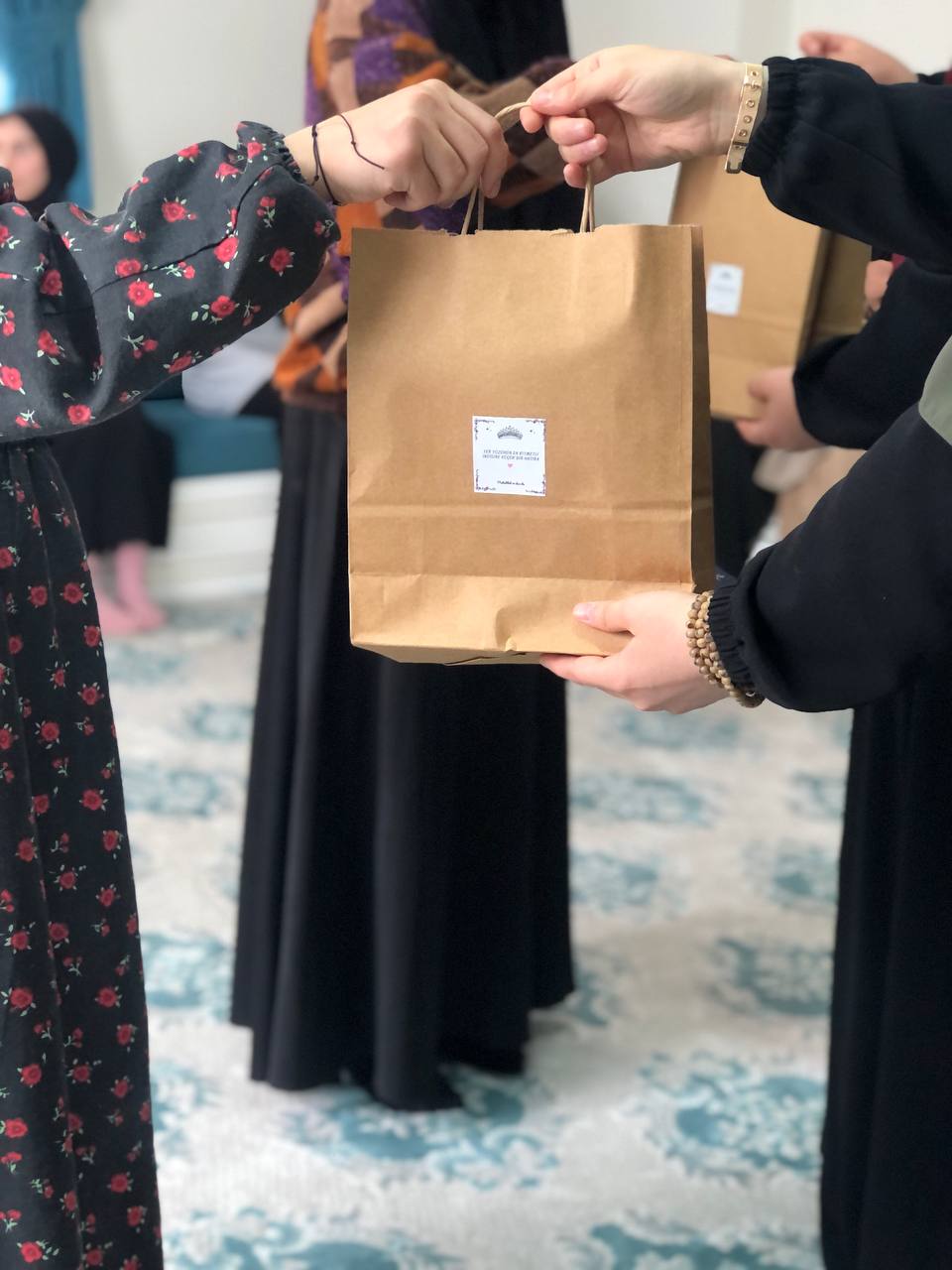 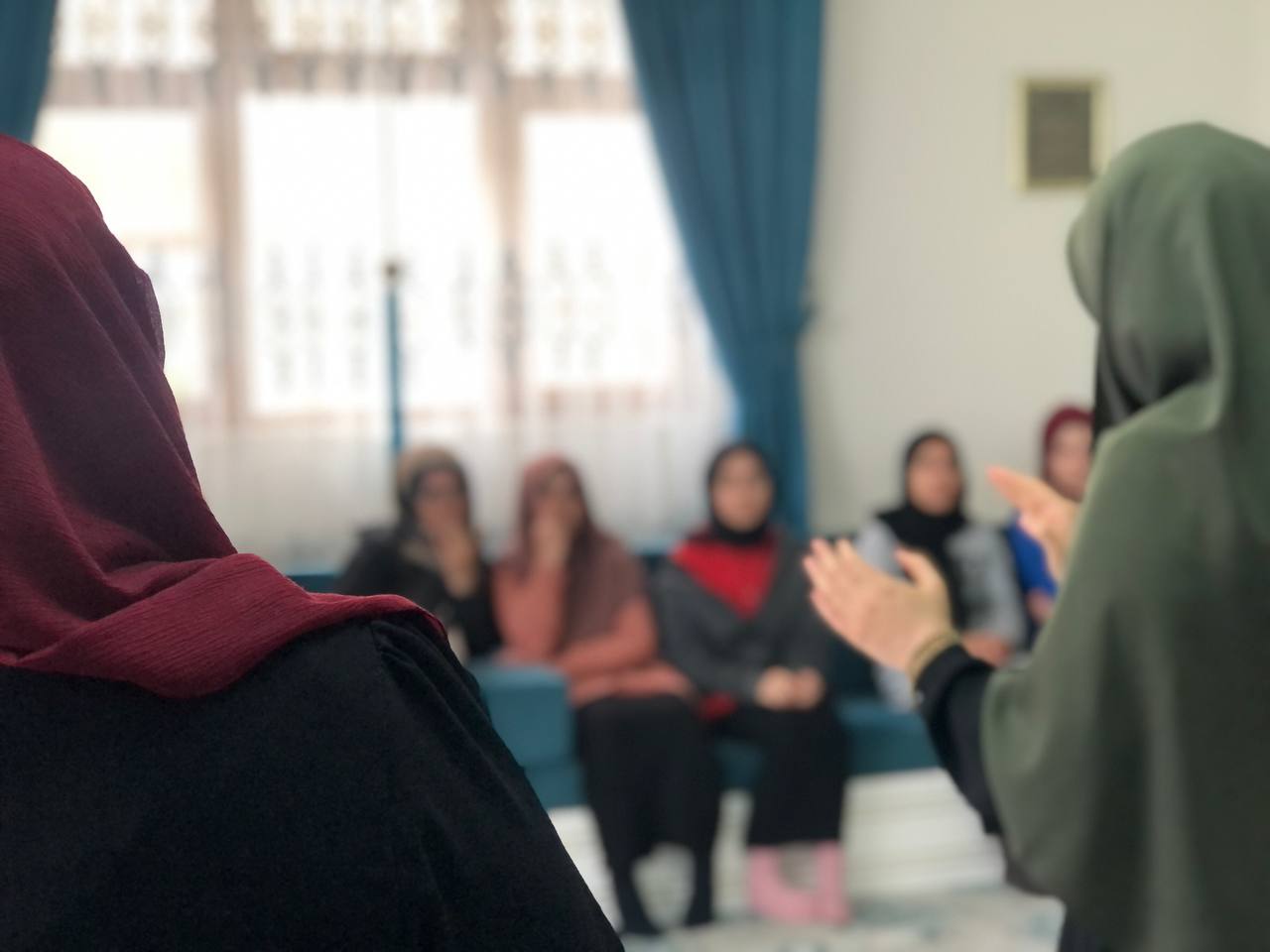 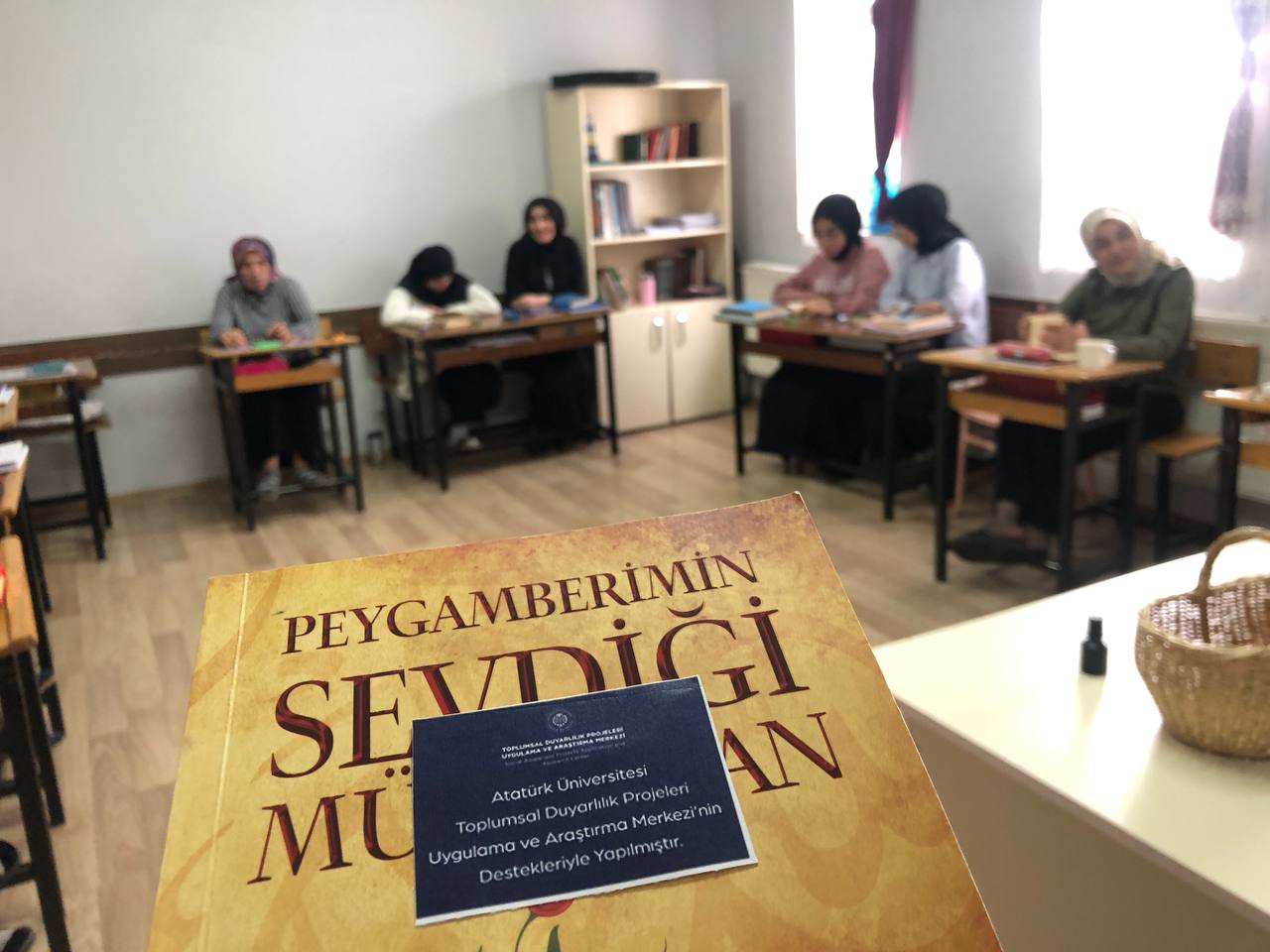 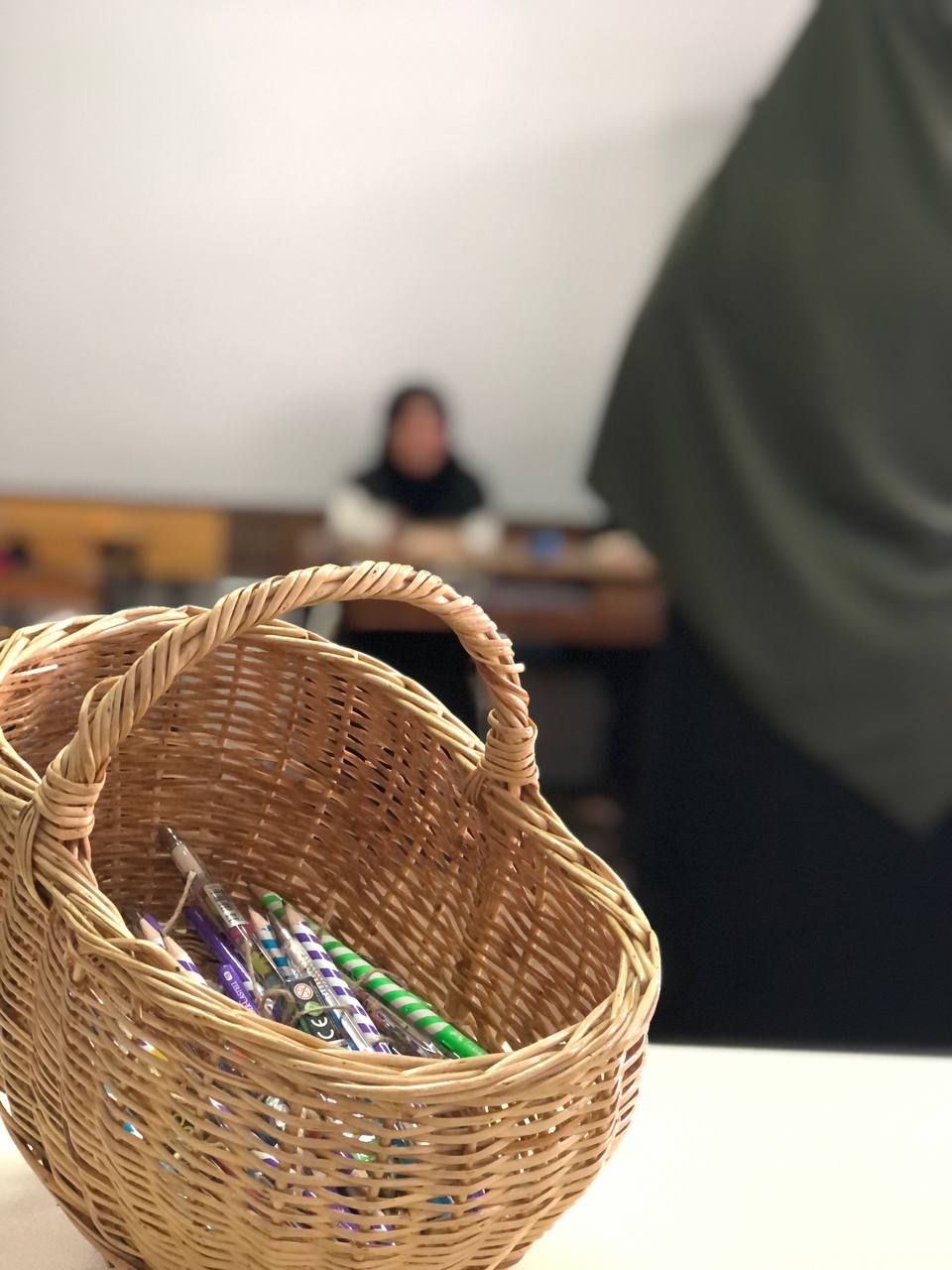 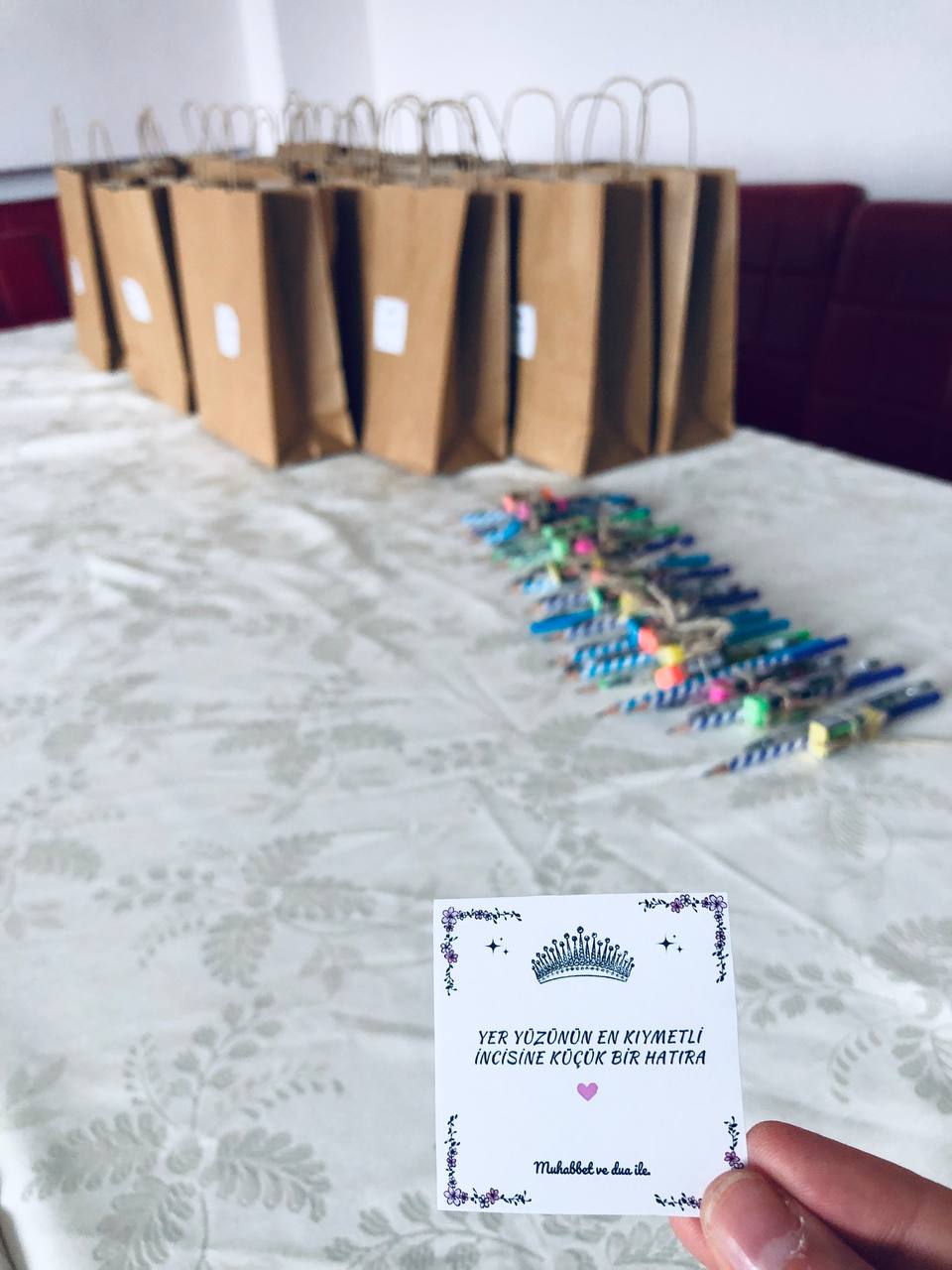 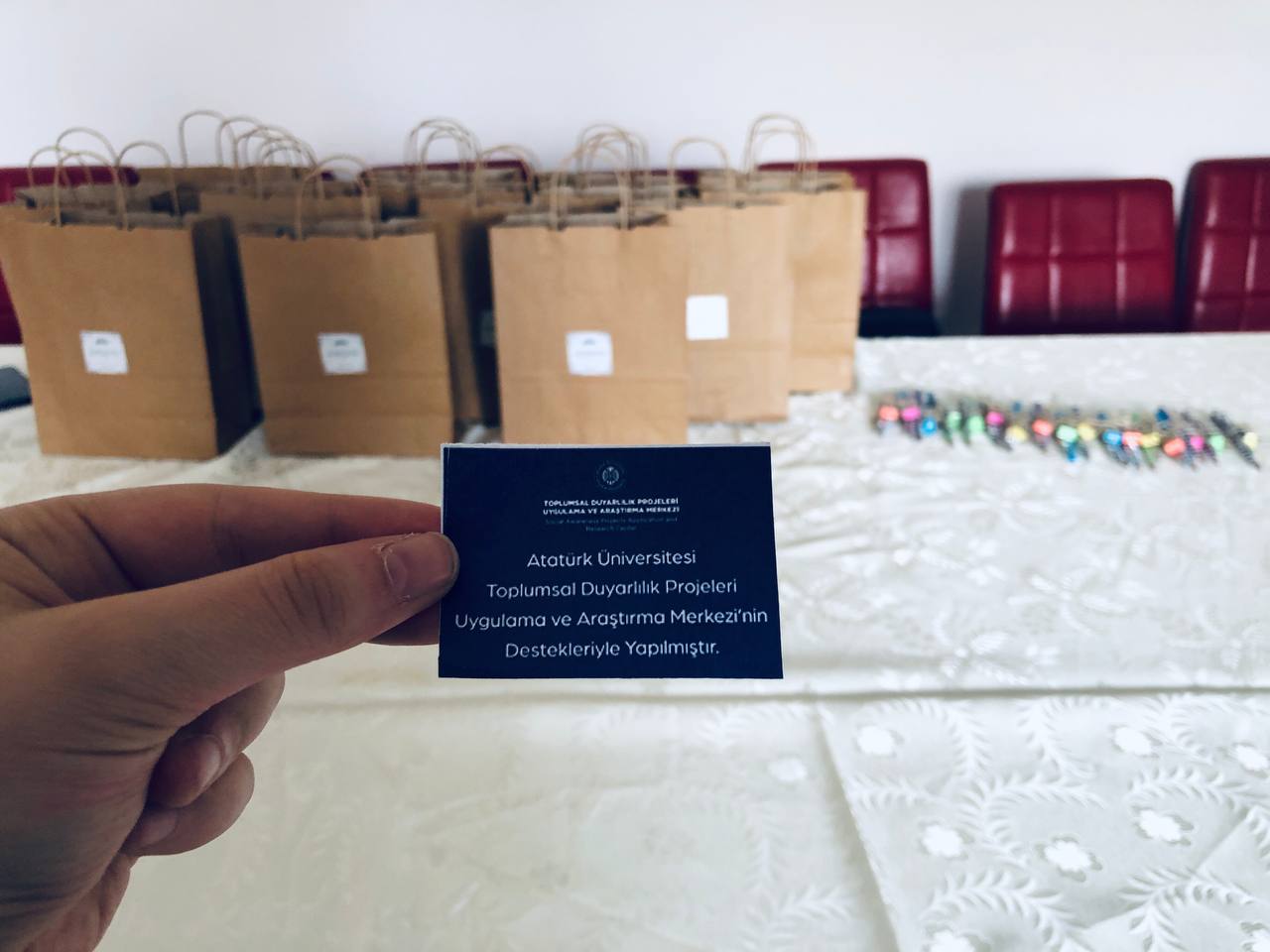 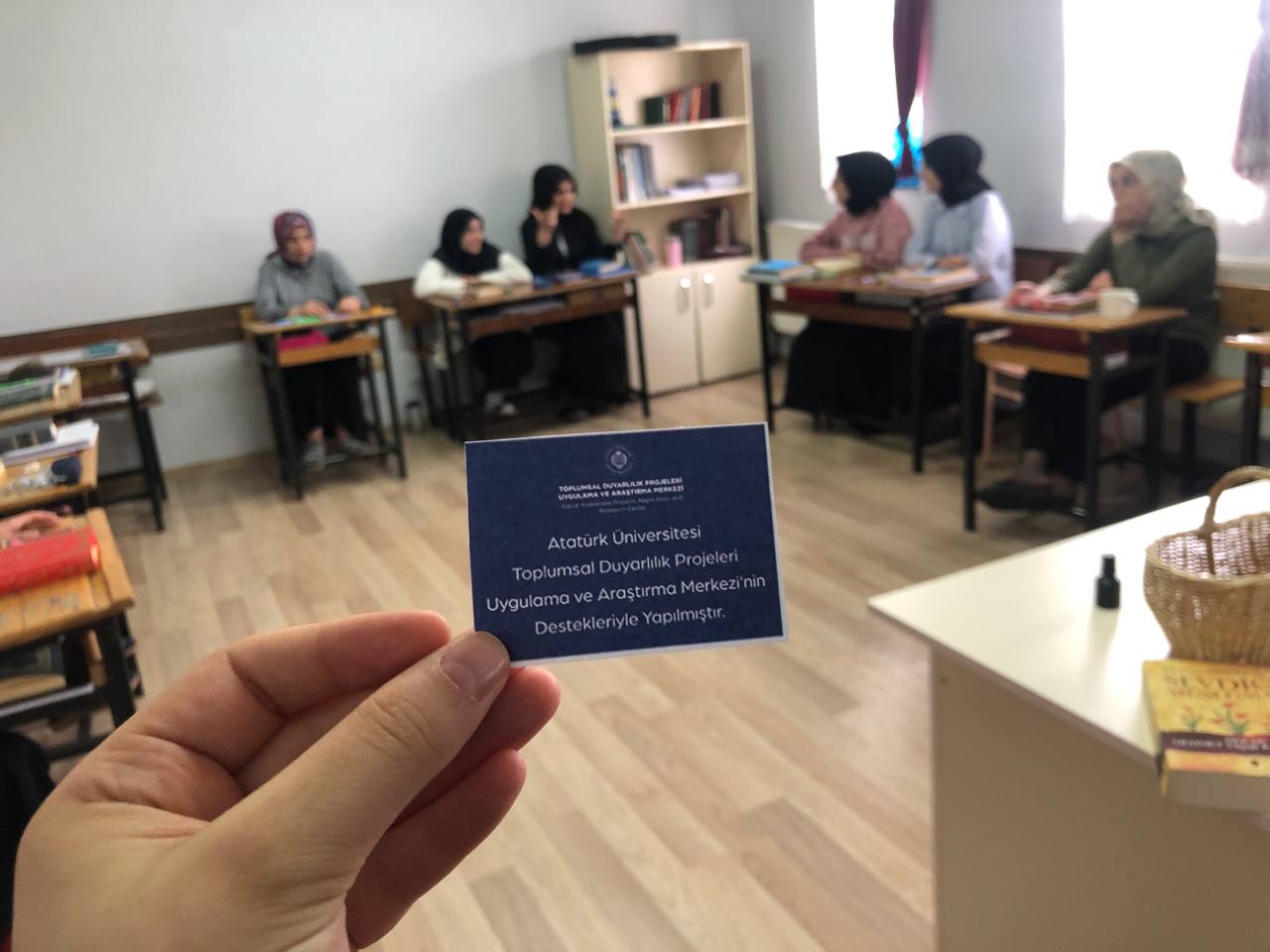 